Vielen Dank, dass du dir unsere Lebenslauf-Vorlage heruntergeladen hast! Bei den einzelnen Stationen im Lebenslauf handelt es sich um Mustertexte, weshalb du die Vorlage mit deinen eigenen Informationen füllen und den Lebenslauf für deine Bewerbung individualisieren solltest.Lösche dazu diese Seite aus diesem Dokument und ergänze den Lebenslauf mit deinen persönlichen Daten. Die Seite kannst du ganz einfach löschen, indem du alle Inhalte auf dieser Seite markierst und die Entfernen-Taste („Entf“) drückst.Wenn du dich beim Erstellen deines Lebenslaufs nicht 100% sicher fühlst, empfehlen wir dir den kostenlosen Bewerbungsgenerator von bewerbung2go. Dieser bietet dir neben verschiedenen Designvorlagen inhaltliche Vorschläge passend zur ausgewählten Jobbeschreibung. Damit kannst du Schritt für Schritt deinen individuellen Lebenslauf erstellen:Hier entlang zum kostenlosen Bewerbungsgenerator von bewerbung2go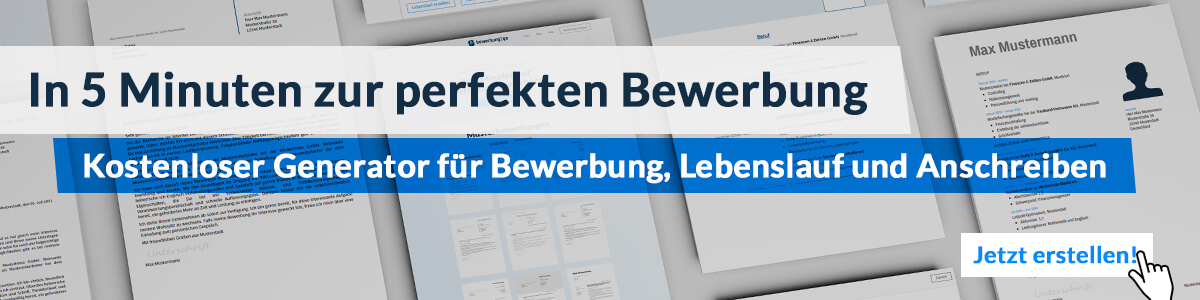 LEBENSLAUF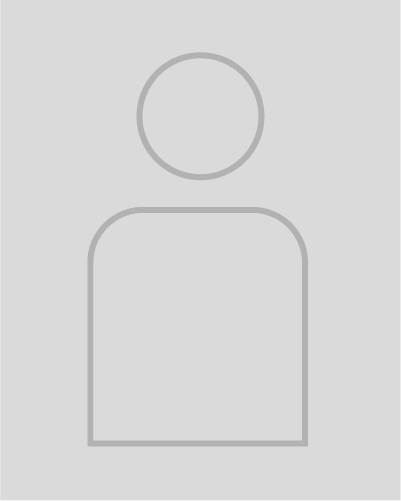 PERSÖNLICHE DATENGeburtsdatum / -ort	03.06.1965 in GeburtsortStaatsangehörigkeit	deutschFamilienstand	ledigBerufserfahrungenSeit 2013	Mobile App GmbH, StandortSenior App EntwicklerProgrammierung des Hauptprojektes „App Version“Fehleranalyse und -behebung Durchführung zahlreicher interner IT-ProjekteQualitätssicherung11.2005 – 02.2013	Entwickler AG, StandortMobile App EntwicklerProgrammierung von mobilen Apps für Android und iOS Enge Zusammenarbeit mit der User Experience Abteilung06.1993 - 10.2005	Musterfirma, StandortApp EntwicklerEntwicklung und Wartung mobiler AppsOptimierung, Skalierung und Weiterentwicklung einzelner Produktbereiche der iOS und Android Apps 07.1990 - 05.1993	Unternehmen Beispiel, StandortJunior App EntwicklerErstellung von Prototypen geplanter AppsVermarktung der AppsAKADMISCHEr WERDEGANG10.1987 - 06.1990	Universität Beispielstadt, BeispielstadtAbschluss: Master of Science in InformatikSchwerpunkt: App Entwicklung
Note: 1,6	02.1998 – 08.1998 		Beispiel Universität, Tokyo 
Auslandssemester in Tokyo, Japan
	Note: 1,710.1984 - 06.1987	Muster Universität Musterstadt, MusterstadtAbschluss: Bachelor of Science in Informatik 
Note: 2,0Weiterbildungen2019	Programmierung von Apps für iOS und Android2015	App-Entwicklung für Android2011	Mobile App and Web Development2007	Automation und Robotik2003	Web und App Development Programme1999	User Experience1995	Führen im ProjektmanagementWeitere Fähigkeiten und KenntnisseSprachkenntnisse	Deutsch, Muttersprache	Englisch, verhandlungssicherEDV	Microsoft Word, Excel, PowerPoint, Outlook, Python, C++Führerschein	Klasse B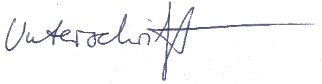 Musterstadt, 16.09.2022Reiner Zufall